A nagy világgazdasági válságKérdések a Zanza Tv videójáhozHogy hívjuk a napot, mikor a nagy gazdasági világválság felütötte a fejét?Mihez vezet az I. világháború utáni gyors ütemű gazdasági fejlődés?Mi történik 1929. okt. 24-én? Egészítsd ki a sort a megfelelő szavakkal!Összeomlik a tőzsde  ………………. válság ……………. és …………… válság  …………… bezárják  a munkásokat ……………..  ezzel szűkül a …………… kereslet  ………….. a termelés. Az Egyesült Államokon kívül mely országokat sújtja leginkább a válság? Milyen megoldást javasol Keynes? Melyik amerikai elnök vezeti ki Amerikát a válságból?Mit jelen a New Deal? 
Mivel érik el a pénzügyi stabilizációt? Mivel stabilizálják a mezőgazdaságot?Mit vezet be az állam az ipar helyrehozatalára? Sikeres volt a New Deal?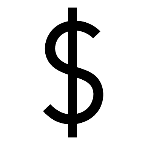 